РЕЛЕ ДАВЛЕНИЯ Реле давления серии LF 55 обычно используются с фторированными хладагентами для управления давлением компрессора в холодильной системе. Они также могут использоваться для воздуха и воды (допустимая температура жидкости ( от -10 до 100 С). Внутренний микропереключатель обеспечивает надежное переключение и SPDT расположение контактов.  Оснащен стандартным монтажным кронштейном. Стандартным материалом сильфонного давления является люминофорная бронза, если клиент использует криогенную среду или другие коррозионные среды,  свяжитесь с фабрикой.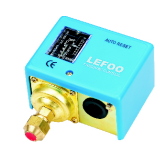 Спецификация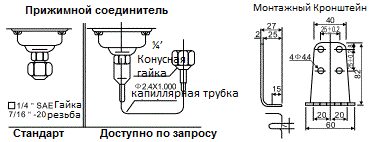 МодельДиапазон (Бар)Диапазон (Бар)Дифференциал (Бар)Дифференциал (Бар)Заводская настройка (бар)Заводская настройка (бар)Макс. Рабочее давление (Бар)МодельМин.Макс.Мин.Макс.ВыклВкл.Макс. Рабочее давление (Бар)LF5502-0,520,20,710,516,5LF5503-0,530,351,52116,5LF5506-0,560,643216,5LF5506M-0,56≤ 1≤ 13ручной сброс16,5LF5110110136516,5LF55165162510833LF552052025161433LF5530D530310201533LF5530830фиксировано от 3 до 5 барфиксировано от 3 до 5 бар2015-1733LF5530M830≤ 5≤ 520ручной сброс33Примечание: если модель + Е это английская система соединенияПримечание: если модель + Е это английская система соединенияПримечание: если модель + Е это английская система соединенияПримечание: если модель + Е это английская система соединенияПримечание: если модель + Е это английская система соединенияПримечание: если модель + Е это английская система соединенияПримечание: если модель + Е это английская система соединенияПримечание: если модель + Е это английская система соединения    если модель + S это капиллярная трубка    если модель + S это капиллярная трубка    если модель + S это капиллярная трубка    если модель + S это капиллярная трубка    если модель + S это капиллярная трубка    если модель + S это капиллярная трубка    если модель + S это капиллярная трубка